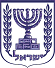 הכנסתכ"א באייר התשע"ו29 במאי, 2016 3628 לכבודיו"ר הכנסת, ח"כ יולי יואל אדלשטייןאדוני היושב ראש,אבקש להעלות על סדר יומה של הכנסת הצעה דיון מהיר בנושא:כוונותיה של הממונה על ההגבלים העסקיים להתיר גביית מחיר מופרז ולהפסיק להכריז על מונופוליםדברי הסבר:הממונה החדשה על ההגבלים העסקיים מיכל הלפרין, שנגועה בניגוד עניינים מהותי עם החברות הגדולות במשק, קיבלה לאחרונה שתי החלטות בעלות פוטנציאל הרסני למאבק ביוקר המחיה הגואה. הראשונה היא ההחלטה התמוהה להפסיק את תהליכי האיתור וההכרזה על חברה כמונופול, והשניה היא הצעתה של הממונה לא לאכוף את האיסור על קביעת מחיר מופרזבכבוד רב,חבר הכנסת מיקי רוזנטל